PEMERINTAH PROVINSI RIAU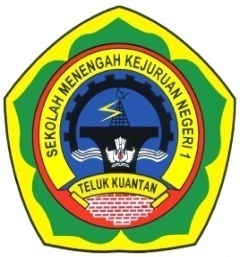 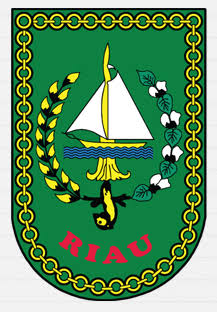 DINAS PENDIDIKANSMK NEGERI 1 TELUK KUANTANAlamat : Jalan Belibis No.  29 Sei Jering Teluk Kuantan Kode Pos 29562Email smkn1_telukkuantan@yahoo.co.id. Telp. (0760) 20029 Fax. (0760) 200293NPSN. 10403680 NSS. 32.1091.40.20.01Akreditasi ADATA SEKOLAH :Nama Pembimbing	:No. Hp Pembimbing	:Bidang Lomba	: 1. Bola Volly PABola Volly PIDATA TIM :TIM PUTRA :Daftar Nama Anggota Tim beserta Identitasnya :TIM PUTRI :Daftar Nama Anggota Tim beserta Identitasnya :No. Pendaftaran:Nama Sekolah:Alamat Sekolah:Nama Tim:Nama Ketua/Leader:No. Hp/Wa:No.Nama LengkapTempat LahirTanggal LahirAgamaAlamatNo.Hp/WA1.2.3.4.5.6.789Nama Tim:Nama Ketua/Leader:No. Hp/Wa:No.Nama LengkapTempat LahirTanggal LahirAgamaAlamatNo.Hp/WA1.2.3.4.5.6.789